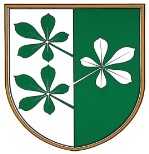 OBČINA KIDRIČEVOOBČINSKI SVETKopališka 142325 KidričevoŠtev.: 3500-1/2021							Predlog sklepaDne:Na podlagi 124. člena Zakona o urejanju prostora (Uradni list RS, št. 61/17),  29. člena Zakona o lokalni samoupravi (Uradni list RS, št. 94/07-uradno prečiščeno besedilo, 27/08-odl. US, 76/08, 79/09, 51/10, 84/10-odl. US, 40/12 – ZUJF, 14/15 – ZUUJFO, 76/16-odl. US, 11/18 – ZSPDSLS-1 in 30/18) in 15. člena Statuta Občine Kidričevo (Uradno glasilo slovenskih občin, št. 62/16 in 16/18) je Občinski svet Občine Kidričevo na svoji  __redni seji, dne __.__. 2021, sprejelS  K  L  E  PObčinski svet Občine Kidričevo sprejme Odlok o spremembah in dopolnitvah št. 5 Odloka o Občinskem prostorskem načrtu Občine Kidričevo (Uradno glasilo slovenskih občin, št. 38/2013, 53/2013-tehnični popravek, 22/2016, 40/2019, 5/2020).Odlok je priloga in sestavni del tega sklepa. 								Anton Leskovar,								župan Občine Kidričevo 